Publicado en  el 13/04/2015 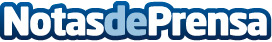 Open de Brasil: España bate a Ucrania en DúoTDatos de contacto:Nota de prensa publicada en: https://www.notasdeprensa.es/open-de-brasil-espana-bate-a-ucrania-en-duot_1 Categorias: Otros deportes http://www.notasdeprensa.es